-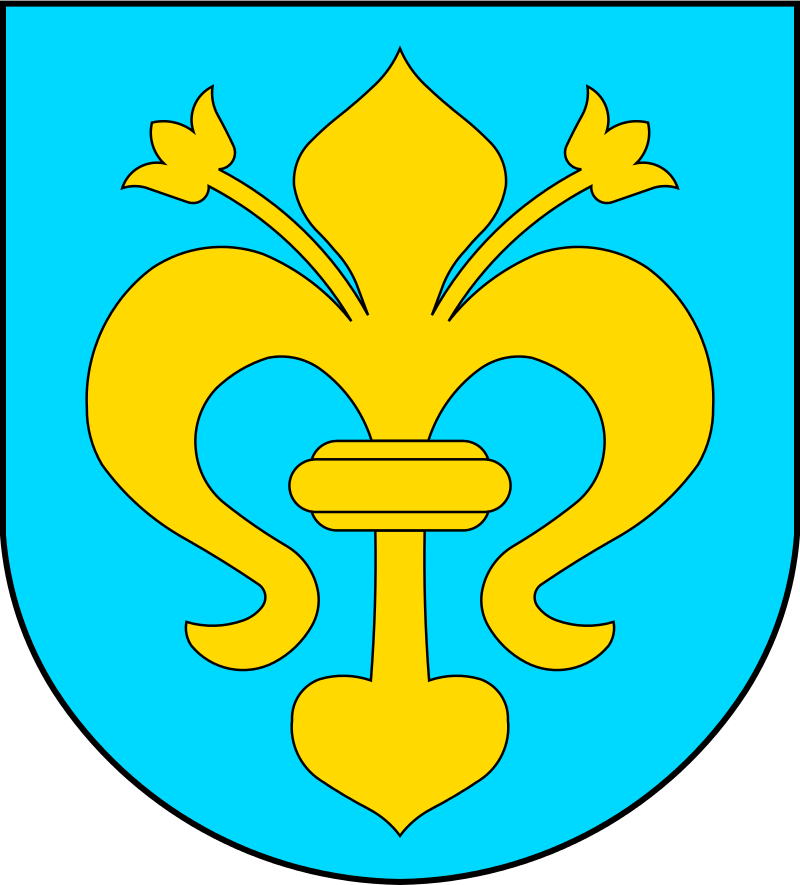 TOM IIIStrategia Rozwoju Gminy Zarszyn 
do roku 2025 Dokument opracowany w oparciu o wyniki spotkań warsztatowych z przedstawicielami partnerów społecznych GminyZarszyn, styczeń 2016 r.Prace nad strategią były prowadzone przez Zespół zadaniowy ds. opracowania Strategii Rozwoju Gminy Zarszyn do roku 2025, powołany Zarządzeniem wewnętrznym nr 167 Wójta Gminy Zarszyn z dnia 03.12.2015 roku, do którego zostały zaproszone 104 osoby reprezentujące partnerów społeczno-gospodarczych Gminy. Praca była realizowana w ramach 3 sfer tematycznych:Dokument strategii rozwoju Gminy Zarszyn do roku 2025 został opracowany na podstawie wyników warsztatów diagnostyczno-projektowych, w których uczestniczył Zespół zadaniowy ds. opracowania Strategii Rozwoju Gminy Zarszyn do roku 2025 w składzie:Koordynatorem Zespołu był Zastępca Wójta Gminy Zarszyn – Zbigniew Dec.Lista osób uczestniczących warsztatach roboczych Podzespołów zadaniowych ds. opracowywania Strategii Rozwoju Gminy Zarszyn do 2025 roku w dniu 21 grudnia 2015 r.Konsultanci RES MANAGEMENT s.c. Brzozów:WPROWADZENIE	Gmina jest wspólnotą samorządową tworzoną z mocy prawa przez mieszkańców, w której splatają się złożone procesy społeczno-gospodarcze przebiegające w środowisku naturalnym i w określonej przestrzeni. Zaspokajanie potrzeb mieszkańców, rozwijanie infrastruktury technicznej i społecznej, ochrona środowiska naturalnego oraz rozwój gospodarczy warunkowane są wieloma czynnikami zewnętrznymi i wewnętrznymi. Gmina jest instytucją, która jest ustawowo odpowiedzialna za zarządzanie określonym kompleksem przestrzenno-terytorialnym i sferami życia publicznego – za prowadzenie polityki rozwoju. W ustawie z dnia 6 grudnia 2006 r. o zasadach prowadzenia polityki rozwoju w art. 2. wskazuje się, że „Przez politykę rozwoju rozumie się zespół wzajemnie powiązanych działań podejmowanych i realizowanych w celu zapewnienia trwałego i zrównoważonego rozwoju kraju, spójności społeczno-gospodarczej regionalnej i przestrzennej, podnoszenia konkurencyjności gospodarki oraz tworzenia nowych miejsc pracy w skali krajowej, regionalnej lub lokalnej”. W artykule 3 jest mowa o tym, kto ma prowadzić politykę rozwoju. I tak: w skali kraju – Rada Ministrów;w skali regionu – samorząd województwa;w skali lokalnej – samorząd powiatowy i gminny.Kolejne wskazanie z cytowanej ustawy znajduje się w art. 4. – „Politykę rozwoju prowadzi się na podstawie strategii rozwoju”.Zatem można przyjąć, że strategie rozwoju opracowuje się dla instytucji, które dostarczają usługi publiczne oraz inicjują i wspierają działania związane ze współdziałaniem partnerów społecznych w tych zakresach. Dokumenty takie winny spełniać standardy stosowane przez instytucje zarządzające środkami strukturalnymi UE. Głównymi standardami są: prowadzenie pracy z udziałem partnerów społecznych/interesariuszy oraz zgodność z wymaganiami  wynikającymi z metodologii Zarządzania Cyklem Projektu (Project Cycle Management), przyjętej przez Komisję Europejską. Strategie mogą być opracowywane, jako całkowicie nowe lub aktualizacje istniejących dokumentów. W przypadku jednostek samorządu terytorialnego rekomendowane jest opracowywanie strategii zgodnie z zasadami zrównoważonego rozwoju. Strategie rozwoju mają charakter ogólny i są nadrzędne w stosunku do pozostałych dokumentów planistycznych danej instytucji.Biorąc powyższe pod uwagę władze Gminy podjęły decyzję o opracowaniu Strategii Rozwoju Gminy. W grudniu odbywały się konsultacje społeczne, pracował Zespołu Zadaniowy do opracowania strategii, odbywały się warsztaty diagnostyczno-projektowe.Przy formułowaniu celów strategicznych uwzględnione zostały występujące uwarunkowania zawarte m.in. w Diagnozie ilościowej i Diagnozie jakościowej sytuacji społeczno-gospodarczej w Gminie Zarszyn.Cele strategiczne dotyczą spraw, co do których Gmina i partnerzy społeczni, każdy w zakresie swoich kompetencji, mogą podejmować autonomiczne działania. Autonomiczność działań oznacza, że Gmina i partnerzy społeczni mają do tego prawo i nie są uwarunkowani decyzjami zewnętrznymi podejmowanymi poza Gminą.Proponowane w strategii cele i zadania służące ich realizacji, obejmują wszystkie sfery życia i funkcjonowania Gminy. W pracach nad strategią wyodrębnione zostały trzy sfery funkcjonowania Gminy prezentowane poniżej:1.	Sfera społeczna,2.	Sfera potencjałów i zasobów Gminy,3.	Gospodarka i promocja Gminy.Tym samym Strategia Rozwoju Gminy Zarszyn do roku 2025 jest dokumentem kierunkowym, swoistą mapą drogową, stanowiącą podstawę do podejmowania skoordynowanych działań przez wszystkich partnerów społecznych Gminy.Pozwala to na kompleksowe ujęcie zrównoważonego rozwoju Gminy. Kompleksowe podejście, będące cechą planowania strategicznego powoduje, iż realizacja tak określonej strategii jest wspólnym zadaniem władz samorządowych i wszystkich parterów społecznych w Gminie. Dokument Strategii Rozwoju Gminy Zarszyn do roku 2025 składa się z następujących elementów (opracowań):Strategia Rozwoju Gminy Zarszyn do roku 2025 - Diagnoza ilościowa sytuacji społeczno-gospodarczej Gminy Zarszyn.Strategia Rozwoju Gminy  Zarszyn do roku 2025 - Diagnoza jakościowa sytuacji społeczno-gospodarczej Gminy Zarszyn,Strategia Rozwoju Gminy Zarszyn do roku 2025.Wdrożenie Strategii Rozwoju Gminy Zarszyn do roku 2025.
Bardzo ważnym aspektem jest uspołecznienie procesu opracowania i wdrażania strategii przy udziale wszystkich głównych partnerów społecznych.Do realizacji strategii niezbędne będzie podejmowanie działań:samodzielnych przez władze Gminy,samodzielnych przez podmioty sektora prywatnego,samodzielnych przez organizacje pozarządowe,indywidualnych przez mieszkańców i ich nieformalne grupy i środowiska,wspólnych z udziałem parterów z różnych sektorów (publicznego, prywatnego i pozarządowego).Wynika z tego, iż bardzo ważnym, a jednocześnie trudnym zadaniem będzie zaangażowanie wszystkich kluczowych dla rozwoju Gminy parterów społecznych. Powodzenie w tym zakresie jest uzależnione od zdolności do wzajemnej komunikacji, radzenia sobie z różnicami interesów poszczególnych partnerów i grup, wspólnego definiowania problemów i celów, a następnie wspólnych przedsięwzięć. W okresie wdrażania strategii władze Gminy mogą występować w różnych rolach, w tym jako:bezpośredni samodzielny realizator działań, inicjator i animator działań,uczestnik działań podejmowanych wspólnie z innymi partnerami,wspierający organizacyjnie, technicznie i finansowo działania podejmowane przez partnerów lokalnych,administrator centrum lokalnej informacji i komunikacji w Gminie.Wdrożenie strategii przez władze Gminy wymaga stosowania operacyjnych narzędzi planistycznych, pozwalających na podjęcie ostatecznych decyzji, które działania i przy jakich zaangażowanych środkach własnych oraz zewnętrznych będą realizowane. Tymi narzędziami władz Gminy będą:wieloletnia prognoza finansowa,miejscowe plany zagospodarowania przestrzennego,budżet Gminy (budżet obywatelski),konkretne projekty i programy, aplikacje o zewnętrzne źródła dofinansowania,polityki szczegółowe Gminy (stanowiące zbiór spójnych zasad odnoszących się do określonej dziedziny życia/funkcjonowania Gminy), pozwalające podejmować powtarzalne decyzje według tych samych kryteriów,zadania wyznaczane urzędnikom Gminy i jednostkom podległym Gminie.Planowanie i wdrażanie strategii w opisany powyżej sposób daje szansę świadomego wpływania na długookresowe procesy społeczne, gospodarcze, przyrodnicze i przestrzenne. Pozwoli to na zarządzanie rozwojem w kolejnych kadencjach i ponad występującymi w środowisku lokalnym naturalnymi konfliktami interesów. ZAŁOŻENIA STRATEGII	Założenia stanowią warunki brzegowe niezbędne do prawidłowego sformułowania strategii rozwoju 
i były określane na początku jej powstawania.Założenia dotyczące dokumentu strategii:Perspektywa planowania: 2025 rok.Decyzje zawarte w strategii rozwoju będą służyły mieszkańcom Gminy.Strategia będzie najogólniejszym dokumentem planistycznym Gminy i tym samym wraz ze Studium uwarunkowań i kierunków zagospodarowania przestrzennego będzie nadrzędna w stosunku do pozostałych dokumentów przyjętych przez Władze Gminy.Strategia będzie spójna z zamierzeniami zewnętrznych dokumentów planistycznych.Zadaniem strategii jest ułatwienie władzom samorządowym utrzymania głównych, długookresowych celów rozwoju Gminy.Strategia będzie wskazywała zadania wspólne partnerów społecznych.Realizacją strategii będą kierowały władze wykonawcze Gminy.Założenia dotyczące procesu pracy nad opracowaniem dokumentu strategii:Strategia opracowywana jest z udziałem przedstawicieli społeczności lokalnej (interesariuszy).Założenia dotyczące zrównoważonego rozwoju:Zgodnie z ustawą Prawo Ochrony Środowiska, zrównoważony rozwój oznacza integrację działań politycznych, gospodarczych oraz społecznych, z zachowaniem równowagi i trwałości podstawowych procesów przyrodniczych.Przygotowanie strategii i jej realizacja będzie uwzględniała zasady zrównoważonego rozwoju.Termin „zrównoważony rozwój” oznacza:Zachowanie szansy dla przyszłych pokoleń na realizację ich potrzeb.Poszanowanie zasobów ze względu na ich ograniczoność.Harmonizowanie ekologicznych, społecznych i ekonomicznych celów rozwoju.Długookresowe podejście do analizowania, planowania i urzeczywistniania celów rozwoju.MISJA GMINY	Misja to opis wizji Gminy (najczęściej jednozdaniowy) zawierający główne pola aktywności 
w przyszłości, stanowiący najogólniejszy cel Gminy. Misję Gminy Zarszyn określono w perspektywie do roku 2025.Misja spełnia ważne funkcje w okresie wdrażania strategii, w tym:pozwala koncentrować się na priorytetowych, długookresowych celach,pozwala planować i koordynować działania partnerów rozwoju lokalnego zgodnie 
z długookresowymi celami,wspiera motywację i integrację mieszkańców, wzmacniając ich identyfikację z Gminą,promuje Gminę w otoczeniu, zwiększa zainteresowanie, w szczególności wobec potencjalnych inwestorów i wobec odbiorców oferty Gminy.CELE GMINY ZARSZYNCele strategiczneCele strategiczne określone są do roku 2025 i służą realizacji wizji Gminy.Cele strategiczne określają rezultaty o zasadniczym znaczeniu w długiej perspektywie oraz kierunkują działania na rzeczy właściwe dla koncepcji rozwoju Gminy. Cele strategiczne związane są z decyzjami dotyczącymi utrzymania lub zmiany wykorzystania zasobów Gminy, w tym również zasobów będących w dyspozycji sektora prywatnego i pozarządowego. Przypisane im cele operacyjne wyznaczają kierunki działań, co do przedsięwzięć właściwych dla rozwoju Gminy.Cele strategiczne i operacyjne Gminy powstały na podstawie oceny aktualnej sytuacji uwzględniającej zidentyfikowane w uspołecznionym procesie pracy problemy i czynniki wewnętrzne wpływające na możliwość rozwoju Gminy (słabe i mocne strony) oraz zewnętrzne (szanse i zagrożenia w otoczeniu).Cele strategiczne zostały opracowane w 3 głównych wyznaczonych wcześniej obszarach funkcjonowania Gminy. Cele strategiczne w podziale na obszary prezentują się następująco:Obszar: Zaspokojenie potrzeb mieszkańców.Zapewnienie dogodnych warunków dla realizacji potrzeb i aspiracji mieszkańców wraz z poprawą obsługi mieszkańców w zakresie usług publicznych na poziomie akceptowanych standardów jakościowych i ilościowych.Obszar: Potencjały i zasoby Gminy.Rozwinięte zasoby techniczne spełniające współczesne standardy jakościowe i ilościowe oraz umożliwiające zrównoważony rozwój.Harmonijnie rozwinięta struktura przestrzenno-funkcjonalna gminy.Zachowane wartości środowiska przyrodniczego.Zachowane i wyeksponowane zasoby dziedzictwa kulturowego.Rozwinięty kapitał ludzki i społecznyObszar: Gospodarka i promocja Gminy.Poprawa poziomu rozwoju gospodarczego. Osiąganie celów w sferze gospodarczej jest zadaniem, które mogą realizować tylko podmioty działające w sferze gospodarczej. Zadania Gminy dotyczą przede wszystkim tworzenia warunków do działalności gospodarczej, wspierania podmiotów przez odpowiednią politykę i promocję Gminy. Ważnym elementem wsparcia będą również działania związane z planowaniem przestrzennym i rozwojem infrastruktury technicznej na terenach wykorzystywanych i możliwych do wykorzystania do celów gospodarczych.Cele strategiczne w sferze gospodarczej powinny wpływać na decyzje podejmowane przez wszystkie podmioty działające w Gminie oraz przyszłych inwestorów zewnętrznych i wewnętrznych.Drzewo celów strategicznychZadania realizacyjne dla poszczególnych celów operacyjnychLista dokumentów Gminy o znaczeniu strategicznymPoniższe dokumenty warunkują skuteczną realizację Strategii Rozwoju Gminy do roku 2025. Dokumenty te są planami i programami realizacyjnymi towarzyszącymi Strategii, a część z nich ustanawia warunki do działania oraz określa, jakie zachowania są zgodne z celami Strategii dla uczestników życia społecznego i gospodarczego. Ocena zgodności strategii z dokumentami zewnętrznymiAnaliza spójności Strategii Rozwoju Gminy Zarszyn do roku 2025 jest niezwykle ważna gdyż pozwoli właściwie wpasować dokument w istniejący na poziomie regionalnym zewnętrzny dokument planistyczny, jakim jest Strategia Rozwoju Województwa - Podkarpackie 2020 (aktualizacja) – sierpień 2013 r. Przyjęta Strategia wskazuje na cztery podstawowe obszary tj.: „Konkurencyjna i Innowacyjna Gospodarka”, „Kapitał Ludzki i Społeczny”„Sieć Osadnicza”, „Środowisko i Energetyka”, na których w pierwszej kolejności  koncentrować się będą działania samorządu województwa.  Zakładane w programach operacyjnych formy interwencji zewnętrznej kierowane do wskazanych wyżej obszarów służyć będą  wzmocnieniu przewag konkurencyjnych i niwelowaniu barier rozwojowych, a tym samym zmniejszeniu nadmiernych  dysproporcji wewnątrz regionu w poziomie społeczno-gospodarczego rozwoju. Konsekwencją tych działań w okresie wyznaczonym przez Strategię będzie wzmocnienie konkurencyjności regionu w stosunku do innych, bardziej rozwiniętych obszarów kraju, a także UE.1. Przyjęta metoda oceny Ocenę zgodności dokonano metodą ekspercką w odniesieniu do celów zawartych w porównywanych ze sobą dokumentach. W celu dokonania oceny do porównań przyjęto skalę czterostopniową, gdzie: 0 – oznacza brak odniesienia do danego celu z dokumentu porównywanego; 1 – oznacza niską zgodność/integralności celów; 2 – oznacza średni stopień zgodności/integralności celów; 3 – oznacza wysoki stopień zgodności/integralności celów. W poniższej tabeli ujęto ocenę stopnia zgodności/integralności celów strategii z zapisami dokumentu porównywanego. Stopień zgodności w ramach każdego z celów głównych dokumentu porównywanego został następnie podsumowany punktacją łączną, której maksymalna wysokość jest zmienna i jest zależna od ilości celów pochodzących z dokumentu porównywanego. 2. Układ wniosków wynikających z oceny zgodności celów W układzie tabelarycznym zawarto całościową ocenę stopnia zgodności Strategii Rozwoju Gminy Zarszyn do roku 2025 z zapisami dokumentu Strategia Rozwoju Województwa - Podkarpackie 2020 (aktualizacja) – sierpień 2013 r.Ocena zgodności celów:Poniżej prezentowane są wyniki analizy spójności Strategii Rozwoju Gminy Zarszyn do roku 2025 z najważniejszym dla Gminy dokumentem zewnętrznym. Syntetyczny wynik pozwala ocenić zgodność opracowanej Strategii w odniesieniu do otoczenia jakim jest Region Podkarpacia:Strategia Rozwoju Gminy Zarszyn do roku 2025 w przeprowadzonej analizie spójności z dokumentem strategicznym województwa podkarpackiego uzyskała 48 punktów na 48 możliwych do zdobycia. Oznacza to, że cele Strategii są spójne z celami kluczowego dla regionu dokumentu strategicznego prawie w 94%. Stopień integralności celów jest bardzo wysoki. Wśród celów Strategii Rozwoju Gminy Zarszyn właściwie nie ma takich zapisów, które nie odnosiłyby się do analizowanego dokumentu strategicznego (z pominięciem celów dotyczących funkcji metropolitalnych). Na tej podstawie można stwierdzić, że Strategia Rozwoju Gminy Zarszyn do roku 2025 bardzo dobrze wpisuje się w podstawowy dokument strategiczny dla naszego regionu.Sfera społecznaZaspokojenie potrzeb mieszkańcówSfera zasobów i potencjałów GminyInfrastruktura techniczna, potencjał i ład przestrzenny, potencjał ekologiczny, potencjał ludzki, potencjał kulturowySfera gospodarcza i promocji gminyGospodarka i promocja gminyLp.Imię i nazwiskoStanowiskoAgnieszka JakielInspektor ds. Oświaty i WychowaniaAndrzej PiotrowskiSekretarz Gminy ZarszynBeata StankiewiczKierownik Gminnego Ośrodka Pomocy SpołecznejBogdan GolowskiInspektor ds. InwestycjiBogumiła BętkowskaKierownik Referatu Kultury i SportuBogusław RakoczyKierownik Referatu Gospodarki Komunalnej, Przestrzennej, Rolnictwa i Ochrony ŚrodowiskaEugeniusz MazurKierownik Referatu InwestycjiKrystyna StasiczakKierownik Zakładu Gospodarki KomunalnejRyszarda MikołajekSkarbnik GminySebastian BętkowskiDyrektor Zespołu Ekonomiczno-Administracyjnego SzkółSławomir KilarInspektor ds. InformatyzacjiZbigniew DecZastępca Wójta Gminy ZarszynZofia GieraInspektor ds. Inicjatyw GospodarczychLp.Imię i nazwiskoPodzespół ds. zasobów i potencjałów Podzespół ds. zasobów i potencjałów Anna PasternakBeata NawalaniecBogdan GolowskiBogusław CuprykBogusław RakoczyDamian KomańskiDariusz FudałaEugeniusz MazurFranciszka SzuszkoGrzegorz MichalskiJanusz DębskiKacper BurczykKrystyna StasiczakKrzysztof SzurlejŁukasz WoźniakMagdalena LorencMonika GarbowskaSławomir KilarStanisław BurczykStanisław GagatkoZbigniew DecPodzespół ds. społecznychPodzespół ds. społecznychAgnieszka BieleńAndrzej BetlejAndrzej PiotrowskiAnna ĆwiąkałaAnna RyszBeata BieleńBeata StankiewiczBogumiła BętkowskaBogusława SkalskaDariusz OchęduszkoEdyta WolańskaElżbieta BurczykElżbieta ŚciborJanusz KoniecznyJanusz MałekJózef KaszaJózef KocońKarol ZającKazimiera HaniakLeon SzałankiewiczLucyna WożniczyszynLudwik WójcikMarian StapińskiMonika GarbowskaPiotr TutakZbigniew DecZbigniew MazurZdzisława WojtalPodzespół ds. gospodarczych i promocji Podzespół ds. gospodarczych i promocji Anna JaklikJan KomańskiJan OrybkiewiczJanusz GóreckiJózef NiemiecKamila TeleżyńskaLudwik WójcikMonika GarbowskaRafał StączekTadeusz SzałankiewiczZbigniew DecZofia GieraTomasz BartnickiKonsultant i moderator, prace redakcyjnePaweł Mentelski Konsultant i moderator, prace redakcyjneMaciej JednakiewiczKonsultant, prace redakcyjneJustyna KosteckaAnaliza danych statystycznych, prace redakcyjneBarbara KurczabPrace redakcyjno-edycyjneJustyna BartnickaPrace redakcyjno-edycyjneMisja:Jesteśmy gminą położoną u podnóża Beskidu Niskiego, nasz rozwój społeczno-gospodarczy opieramy na lokalnych zasobach, dziedzictwie historycznym, kulturowym i przyrodniczym. Tworzymy warunki dla wzrostu zasobności mieszkańców oraz jesteśmy otwarci na inwestorów.Misja:Jesteśmy gminą położoną u podnóża Beskidu Niskiego, nasz rozwój społeczno-gospodarczy opieramy na lokalnych zasobach, dziedzictwie historycznym, kulturowym i przyrodniczym. Tworzymy warunki dla wzrostu zasobności mieszkańców oraz jesteśmy otwarci na inwestorów.Cele strategiczneCele operacyjneZapewnienie dogodnych warunków dla realizacji potrzeb i aspiracji mieszkańców wraz z poprawą obsługi mieszkańców w zakresie usług publicznych na poziomie akceptowanych standardów jakościowych i ilościowych.Poprawa sytuacji materialnej mieszkańców.Zapewnione schronienie dla osób i rodzin, które znalazły się w sytuacji kryzysowej.Poprawa stanu bezpieczeństwa i porządku publicznego.Ograniczenie zjawisk patologicznych w rodzinach i poza nimi.Wyższy stopień zaspokojenia potrzeb w zakresie ochrony i profilaktyki zdrowia.Poprawa oferty i warunków dla aktywnego spędzania wolnego czasu.Zwiększenie dostępności wody z wodociągów gminnych.Zwiększenie dostępności opieki nad dziećmi.Poprawa dostępności usług w zakresie wsparcia osób niepełnosprawnych, starszych, wykluczonych społecznie oraz będących w potrzebie.Wysoka skuteczność edukacji publicznej.Atrakcyjna oferta w zakresie kultury.Wzmocnienie organizacji pozarządowych oraz udziału społeczeństwa w podejmowaniu decyzji przez samorząd.Zwiększenie zewnętrznej i wewnętrznej dostępności komunikacyjnej.Ograniczenie wykluczenia cyfrowego obszarów i osób.Rozwinięte zasoby techniczne spełniające współczesne standardy jakościowe i ilościowe oraz umożliwiające zrównoważony rozwój.Poprawa stanu technicznego i wydajności energetycznej obiektów komunalnych.Uzupełninie i poprawa wyposażenia obiektów oświatowych i kultury.Poprawa funkcjonalności obiektów użyteczności publicznej.Poprawa zabezpieczenia przeciwpowodziowego na odcinkach szczególnie zagrożonych.Poprawa standardów użytkowych i bezpieczeństwa dróg gminnych i wewnętrznych oraz powiatowych.Rozwinięta gospodarka wodno-ściekowa.Zwiększenie nieodpłatnego dostępu do nowoczesnych technologii informacyjnych.Rozwinięta infrastruktura kultury, sportu i rekreacji.Poprawa zabezpieczenia przeciw pożarowego gminyHarmonijnie rozwinięta struktura przestrzenno-funkcjonalna gminy.Dysponowanie niezbędnymi narzędziami planowania.Dostępne, uzbrojone tereny inwestycyjne.Uatrakcyjnienie przestrzeni publicznych – centrów miejscowości służących zaspokajaniu zbiorowych potrzeb mieszkańców w dziedzinie wypoczynku, rekreacji i usług. Zachowane wartości środowiska przyrodniczego.Wysoki poziom czystości środowiska.Poprawa efektywności energetycznej i ograniczenie niskiej gazów cieplarnianych.Poprawa stanu technicznego urządzeń melioracyjnych.Ograniczenie natężenia szkód wyrządzanych przez dziką zwierzynę.Ograniczenie zjawiska bezdomności zwierząt.Zachowane i wyeksponowane zasoby dziedzictwa kulturowego.Poprawa stanu zachowania obiektów zabytkowych i historycznych.Zwiększenie aktywności gminy w promowaniu i podtrzymywaniu dziedzictwa kulturowegoRozwinięty kapitał ludzki i społeczny.Stworzone atrakcyjne warunki do osiedlania się.Aktywizacja lokalnego rynku pracy. Poprawa efektywności działań prowadzonych w zakresie wsparcia udzielanego osobom wykluczonym, pozostających w trudnej sytuacji rodzinnej, w podeszłym wieku oraz niepełnosprawnym.Wzmocnienie organizacji pozarządowych oraz aktywności społecznej mieszkańców.Poprawa poziomu rozwoju gospodarczego. Stworzona oferta wsparcia dla przedsiębiorstw.Większe wykorzystanie potencjału turystycznego gminy.Zwiększenie rynkowej atrakcyjności lokalnych marek i produktów. Zwiększenie skuteczności promocji w otoczeniu Gminy.Obszar: Potrzeby społeczneObszar: Potrzeby społeczneCel strategiczny nr 1: Zapewnienie dogodnych warunków dla realizacji potrzeb i aspiracji mieszkańców wraz z poprawą obsługi mieszkańców w zakresie usług publicznych na poziomie akceptowanych standardów jakościowych i ilościowych.Cel strategiczny nr 1: Zapewnienie dogodnych warunków dla realizacji potrzeb i aspiracji mieszkańców wraz z poprawą obsługi mieszkańców w zakresie usług publicznych na poziomie akceptowanych standardów jakościowych i ilościowych.Cele operacyjneZadania realizacyjnePoprawa sytuacji materialnej mieszkańców.Tworzenie warunków do wzrostu przedsiębiorczości mieszkańców i ich samozatrudnienia.Aktywizacja osób bezrobotnych w kierunku poszukiwania pracy - (współorganizowanie kursów, szkoleń, doradztwa z innymi podmiotami /np. organizacje pozarządowe, Lokalna Grupa Działania „Dorzecze Wisłoka” i inne).Pozyskiwanie i przygotowywanie terenów inwestycyjnych.Współpraca gminy z Powiatowym Urzędem Pracy w Sanoku w zakresie przekazywania informacji o ofertach pracy, ofertach szkoleń i innych.Współpraca z Lokalną Grupą Działania „Dorzecze Wisłoka” m.in. przekazywanie informacji o możliwościach pozyskiwania wsparcia finansowego na założenie lub rozwój przedsiębiorstwa.Poprawa możliwości podnoszenia i zmiany kwalifikacji zawodowych.Rozwijanie poradnictwa zawodowego w szkołach - wdrażanie programów poradnictwa i doradztwa edukacyjno-zawodowego, w szczególności w gimnazjach.Informowanie o możliwościach korzystania z usług z otoczenia biznesu (m.in. doradztwo, możliwości finansowania inwestycji itp.).Tworzenie podmiotów ekonomii społecznej (np. spółdzielnie socjalne itp.).Świadczenie usług animacyjnych, inkubacyjnych i biznesowych dla wsparcia rozwoju ekonomii społecznej zgodnie z podziałem przyjętym w ramach Krajowego Programu Rozwoju Ekonomii Społecznej). Wsparcie finansowe dla powstających podmiotów ekonomii społecznej udzielane m.in. na tworzenie przedsiębiorstw społecznych i miejsc pracy w nich.Wspieranie realizacji zintegrowanych oraz zindywidualizowanych programów aktywizacji społeczno-zawodowej.Wspieranie lokalnych inicjatyw na rzecz zatrudnienia oraz poprawy mobilności pracowników – współpraca z różnymi podmiotami rynku pracy w zakresie: poradnictwa zawodowego, organizacji staży i praktyk zawodowych, szkoleń prowadzących do nabycia, podniesienia, uzupełnienia lub zmiany kwalifikacji i kompetencji zawodowych (w tym organizacja szkoleń połączona z praktyką zawodową u pracodawcy) i innych.Wspieranie realizacji usług rozwojowych, w tym podnoszenie kwalifikacji przedsiębiorców i pracowników.Wspieranie rozwoju przedsiębiorczości (ulgi podatkowe, udostępnianie lokali z zasobu mienia komunalnego, udzielanie pomocy prawno-administracyjnej, promowanie miejscowej przedsiębiorczości).Wspieranie rozwoju turystyki i promocja usług turystycznych.Zapewnione schronienie dla osób i rodzin, które znalazły się w sytuacji kryzysowej.Budowa mieszkań socjalnych i chronionych.Adaptacja istniejącego niewykorzystanego zasobu na mieszkania socjalne i chronione.Poprawa stanu bezpieczeństwa i porządku publicznego.Współpraca z Policją celem wzmocnienia nadzoru policyjnego na terenie gminy.Instalowanie monitoringu wysokiej rozdzielczości w miejscach szczególnego zagrożenia bezpieczeństwa ludzi i mienia.Podejmowanie działań celem poprawy bezpieczeństwa w ruchu drogowym.Ograniczenie zjawisk patologicznych w rodzinach i poza nimi.Rozszerzanie dostępu do wsparcia psychologicznego, prawnego i społecznego dla rodzin dotkniętych przemocą, alkoholizmem, narkomanią i innymi uzależnieniami.Intensyfikowanie działań edukacyjnych i informacyjnych w zakresie przemocy w rodzinie, alkoholizmu i narkomanii skierowanych do dzieci i młodzieży.Inicjowanie i udział w kampaniach społecznych na rzecz przeciwdziałania przemocy w rodzinie;Zwiększanie dostępności pomocy terapeutycznej i rehabilitacyjnej z zakresu profilaktyki uzależnień i przeciwdziałania przemocy w rodzinie.Realizacja Gminnego Programu Przeciwdziałania Przemocy w Rodzinie oraz Ochrony Ofiar Przemocy w Rodzinie.Prowadzenie profilaktycznej działalności informacyjnej i edukacyjnej, w szczególności dla dzieci i młodzieży.Wyższy stopień zaspokojenia potrzeb w zakresie ochrony i profilaktyki zdrowia.Podejmowanie działań celem skrócenia czasu oczekiwania na wizytę u lekarza rodzinnego.Podejmowanie działań celem zwiększania dostępu do specjalistycznej opieki lekarskiej na terenie gminy.Rozwijanie bazy lokalowej ośrodków zdrowia.Upowszechnianie wiedzy w zakresie profilaktyki zdrowotnej.Podejmowanie działań na rzecz poprawy dostępności całodobowej opieki nad obłożnie chorymi.Poprawa oferty i warunków dla aktywnego spędzania wolnego czasu.Modernizacja i rozbudowa istniejących oraz budowa nowych obiektów infrastruktury sportowo-rekreacyjnej.Rozszerzanie oferty w zakresie uprawiania różnych dyscyplin sportu.Podniesienie atrakcyjności i ilości imprez sportowo-rekreacyjnych.Współpraca z ośrodkami zagranicznymi (wymiana sportowa).Prowadzenie zajęć pozalekcyjnych oraz promowanie zdrowego trybu życia.Aktywizowanie organizacji pozarządowych oraz różnych nieformalnych grup mieszkańców w zakresie aktywnego spędzania czasu wolnego z wykorzystaniem istniejącej infrastruktury.Zwiększenie dostępności wody z wodociągów gminnych.Rozbudowa sieci wodociągowej.Zwiększenie dostępności opieki nad dziećmi.Dostosowywanie liczby miejsc w przedszkolach do aktualnych potrzeb.Utworzenie żłobka i klubu malucha.Wspieranie powstawania podmiotów świadczących zorganizowaną opiekę nad dziećmi w wieku do 3 lat.Uruchamianie świetlic opiekuńczo-wychowawczych.Poprawa dostępności usług w zakresie wsparcia osób niepełnosprawnych, starszych, wykluczonych społecznie oraz będących w potrzebie.Rozwijanie oferty dziennej opieki i aktywizacji dla osób starszych i niepełnosprawnych.Zwiększanie udziału osób niepełnosprawnych, starszych i wykluczonych społecznie w życiu społecznym oraz tworzenie warunków do ich rehabilitacji leczniczej, społecznej i zawodowej.Wspieranie profilaktyki uzależnień.Aktywizacja grup defaworyzowanych.Zwiększanie dostępności różnych form wsparcia dla osób niedostosowanych społecznie.Likwidowanie barier architektonicznych w obiektach użyteczności publicznej i w przestrzeni publicznej.Systematyczne zwiększanie zdolności reagowania Gminnego Ośrodka Pomocy Społecznej w sytuacjach kryzysowych.Stworzenie spójnego systemu wsparcia dla rodzin wielodzietnych (np. Samorządowa Karta Dużej Rodziny).Współpraca z organizacjami pozarządowymi działającymi na rzecz osób niepełnosprawnych i starszych.Tworzenie wolontariatu – angażowanie osób mogących wspierać osoby starsze i niepełnosprawne.Wysoka skuteczność edukacji publicznej.Modernizacja i rozwijanie bazy obiektów szkolnych.Rozwijanie edukacyjnej bazy sportowej (sale gimnastyczne, boiska sportowe przy szkołach).Systematyczne doposażanie placówek oświatowych w sprzęt komputerowy i inne pomoce dydaktyczne.Budowa Gminnej Biblioteki Publicznej.Atrakcyjna oferta w zakresie kultury.Podejmowanie działań na rzecz utworzenia zinstytucjonalizowanej formy organizowania kultury, sportu i rekreacji na terenie gminy.Rozszerzanie oferty różnorodnych zajęć w zakresie kultury dla dzieci i młodzieży na terenie gminy.Rozwijanie oferty zajęć/wydarzeń kulturalnych dla dorosłych.Dostosowywanie lokalnej infrastruktury do prowadzenia atrakcyjnej działalności kulturalnej.Intensyfikowanie promocji lokalnych talentów.Podniesienie atrakcyjności i rozszerzenie oferty gminnych imprez i wydarzeń kulturalnych.Współpraca z ośrodkami zagranicznymi (wymiana kulturalna).Wzmocnienie organizacji pozarządowych oraz udziału społeczeństwa w podejmowaniu decyzji przez samorząd.Aktywizacja organizacji społecznych m.in. poprzez zlecanie realizacji zadań własnych gminy.Podnoszenie świadomości obywatelskiej, propagowanie postaw obywatelskich.Organizacja imprez integrujących mieszkańców.Podejmowanie działań gruntujących w mieszkańcach poczucie tożsamości z gminą.Zwiększenie zewnętrznej i wewnętrznej dostępności komunikacyjnej.Zwiększenie dostępności Gminy poprzez poprawę jakości połączeń komunikacyjnych.Wspieranie aktywności lokalnych przewoźników.Ograniczenie wykluczenia cyfrowego obszarów i osób.Budowa społeczeństwa informacyjnego.Rozwijanie infrastruktury teleinformatycznej.Rozwój istniejących i tworzenie nowych nieodpłatnych punktów dostępu do Internetu.Organizowanie szkoleń, kursów z zakresu obsługi komputerów i korzystania z Internetu dla osób dorosłych.Upowszechnianie możliwości korzystania z systemu e-usług świadczonych przez Urząd Miasta i jednostki podległe.Poszerzenie usług Urzędu Gminy i jednostek organizacyjnych w zakresie obsługi elektronicznej mieszkańców.Podejmowanie działań na rzecz rozbudowy sieci światłowodowej we wszystkich rejonach Gminy.Obszar: Zasoby i potencjały GminyObszar: Zasoby i potencjały GminyCel strategiczny nr 2: Rozwinięte zasoby techniczne spełniające współczesne standardy jakościowe i ilościowe oraz umożliwiające zrównoważony rozwój.Cel strategiczny nr 2: Rozwinięte zasoby techniczne spełniające współczesne standardy jakościowe i ilościowe oraz umożliwiające zrównoważony rozwój.Cele operacyjneZadania realizacyjnePoprawa stanu technicznego i wydajności energetycznej obiektów komunalnych.Realizacji inwestycji celem poprawy stanu technicznego budynków komunalnych.Prowadzenie termomodernizacji budynków komunalnych.Wykorzystywanie odnawialnych źródeł energii.Uzupełninie i poprawa wyposażenia obiektów oświatowych i kultury.Systematyczne doposażanie szkół w sprzęt komputerowy.Poprawa stanu i wyposażenia domów kultury (np. zaplecze gastronomiczne, meble, klimatyzacja).Poprawa funkcjonalności obiektów użyteczności publicznej.Przebudowa i rozbudowa obiektów użyteczności publicznej (np. Urząd Gminy, domy kultury) celem poprawy ich funkcjonalności.Poprawa zabezpieczenia przeciwpowodziowego na odcinkach szczególnie zagrożonych.Regulacja części potoków (np. Pielnica w miejscowościach Długie, Nowosielce, Pielnia).Poprawa standardów użytkowych i bezpieczeństwa dróg gminnych i wewnętrznych oraz powiatowych.Przebudowa gminnych obiektów mostowych.Budowa przeprawy na Pielnicy celem skrócenia połączenia komunikacyjnego miejscowości Pielnia z resztą Gminy.Przebudowa dróg gminnych i wewnętrznych – udrażnianie istniejących rowów, wykonanie nowych rowów, poprawa stanu nawierzchni oraz poboczy.Współpraca z Powiatem celem przebudowy części odcinków dróg powiatowych i mostów na tych drogach.Organizacja nowych, bezpiecznych przejść dla pieszych.Zakup i montaż wiat przystankowych.Wykonanie oświetlenia na nieoświetlonych odcinkach dróg oraz modernizacja przestarzałej instalacji oświetlenia.Budowa chodników dla pieszych. Rozwinięta gospodarka wodno-ściekowa.Rozbudowa gminnej sieci kanalizacji sanitarnej.Rozbudowa gminnej sieci wodociągowej.Wykonanie instalacji do zagospodarowania osadu z oczyszczalni ścieków.Zwiększenie nieodpłatnego dostępu do nowoczesnych technologii informacyjnych.Unowocześnienie wyposażenia istniejących publicznych punktów dostępu do Internetu oraz uruchamianie nowych.Podejmowanie działań celem poprawy parametry dostępu do sieci internetowej.Uruchamianie punktów dostępu do nieodpłatnej bezprzewodowej sieci internetowej (hot-spot).Rozwinięta infrastruktura kultury, sportu i rekreacjiRozbudowa infrastruktury do organizowania imprez plenerowych.Budowa ścieżek rowerowych i pieszych.Organizacja i wyposażenie nowych miejsc rekreacji.Rozbudowa zaplecza obiektów sportowych.Poprawa zabezpieczenia p.poż. gminyDoposażenie jednostek Ochotniczej Straży Pożarnej.Obszar: Zasoby i potencjały GminyObszar: Zasoby i potencjały GminyCel strategiczny nr 3: Harmonijnie rozwinięta struktura przestrzenno-funkcjonalna gminy.Cel strategiczny nr 3: Harmonijnie rozwinięta struktura przestrzenno-funkcjonalna gminy.Cele operacyjneZadania realizacyjneDysponowanie niezbędnymi narzędziami planowania.Opracowywanie planów przestrzennego zagospodarowania.Dostępne, uzbrojone tereny inwestycyjne.Pozyskiwanie, uzbrajanie i udostępnianie terenów inwestycyjnych.Uzbrojenie terenu wraz z infrastrukturą techniczną pod Strefę Ekonomiczną w Gminie Zarszyn (obszar dawnego browaru i cegielni).Uatrakcyjnienie przestrzeni publicznych – centrów miejscowości służących zaspokajaniu zbiorowych potrzeb mieszkańców w dziedzinie wypoczynku, rekreacji i usług.Kształtowanie i zagospodarowywanie centrów miejscowości w ramach projektów odnowy miejscowości.Obszar: Zasoby i potencjały GminyObszar: Zasoby i potencjały GminyCel strategiczny nr 4: Zachowane wartości środowiska przyrodniczego.Cel strategiczny nr 4: Zachowane wartości środowiska przyrodniczego.Cele operacyjneZadania realizacyjneWysoki poziom czystości środowiska.Likwidacja zanieczyszczenia brzegów cieków wodnych.Likwidacja dzikich wysypisk śmieci.Ograniczenie przypadków wypalania traw.Kontynuacja programu usuwania azbestu.Ograniczenie procederu spalania odpadów stałych w kotłowniach domowych.Rozwijanie systemu edukacji ekologicznej w Centrum Edukacji Ekologicznej m.in. poprzez zwiększenie udziału społeczeństwa w realizacji zadań proekologicznych.Włączanie szkół, organizacji pozarządowych i innych instytucji do realizacji projektów i programów zmierzających do ochrony środowiska przyrodniczego.Systematyczne doskonalenie systemu odbioru i zagospodarowania odpadów stałych.Rozbudowa i modernizacja systemu kanalizacji sanitarnej.Rozbudowa Centrum Edukacji Ekologicznej w Posadzie Zarszyńskiej.Promocja obszarów „Natury 2000” z wykorzystaniem Centrum Edukacji ekologicznego w Posadzie Zarszyńskiej.Poprawa efektywności energetycznej i ograniczenie niskiej gazów cieplarnianych.Termomodernizacja budynków użyteczności publicznej (domy kultury, szkoły, domy strażaka, Urząd Gminy)Modernizacja oświetlenia ulicznego.Montaż instalacji wykorzystujących odnawialne źródła energii w obiektach użyteczności publicznej.Wspieranie rozproszonych odnawialnych źródeł energii.Realizacja Programu „OZE zamiast azbestu”.Rozbudowa infrastruktury rowerowej.Poprawa przepustowości dróg.Realizacja programów edukacyjnych.Realizacja koncepcji „Zielone zamówienia publiczne”.Poprawa stanu technicznego urządzeń melioracyjnych.Podejmowanie działań celem poprawy stanu urządzeń melioracyjnych, w tym likwidacji zamulenia części potoków, rowów melioracyjnych i pozostałych urządzeń melioracyjnych.Rozwój małej retencjiOgraniczenie natężenia szkód wyrządzanych przez dziką zwierzynę.Wpływanie na zwiększanie planów odstrzału dzikich zwierząt.Współpraca z Izbą Rolniczą w zakresie ograniczenia szkód (wspólne występowanie do Kół Łowieckich).Propagowanie działań prewencyjnych zabezpieczających przez szkodami ze strony dzikiej zwierzyny.Ograniczenie zjawiska bezdomności zwierzątProwadzenie działań edukacyjnych.Odławianie bezdomnych psów i kotów.Obszar: Zasoby i potencjały GminyObszar: Zasoby i potencjały GminyCel strategiczny nr 5: Zachowane i wyeksponowane zasoby dziedzictwa kulturowego.Cel strategiczny nr 5: Zachowane i wyeksponowane zasoby dziedzictwa kulturowego.Cele operacyjneZadania realizacyjnePoprawa stanu zachowania obiektów zabytkowych i historycznych.Restaurowanie i utrzymywanie w dobrym stanie technicznym zabytkowych obiektów oraz zabytków ruchomych.Zabezpieczanie obiektów zabytkowych przed pożarami, kradzieżami i innymi zagrożeniami.Zwiększenie aktywności gminy w promowaniu i podtrzymywaniu dziedzictwa kulturowegoPodniesienie atrakcyjności i rozszerzenie oferty imprez i wydarzeń kulturalnych.Współpraca z ośrodkami zagranicznymi (wymiana kulturalna).Zwiększanie dostępności obiektów kultury.Aktywizowanie organizacji pozarządowych oraz różnych nieformalnych grup mieszkańców w zakresie aktywnego spędzania czasu wolnego z wykorzystaniem istniejącej infrastruktury.Aktywizowanie społeczności w kultywowaniu lokalnych tradycji, dziedzictwa lokalnego – kulturowego, historycznego, kulinarnego.Dokumentowanie dziedzictwa lokalnego.Doposażanie lokalnych zespołów w instrumenty muzyczne, stroje i inne.Utworzenie Regionalnego Centrum Pamięci Kardynała Karola Wojtyły w Pastwiskach.Obszar: Zasoby i potencjały GminyObszar: Zasoby i potencjały GminyCel strategiczny nr 6: Rozwinięty kapitał ludzki i społeczny.Cel strategiczny nr 6: Rozwinięty kapitał ludzki i społeczny.Cele operacyjneZadania realizacyjneStworzone atrakcyjne warunki do osiedlania się.Stwarzanie warunków do zamieszkiwania na terenie gminy – systematyczna poprawa poziomu zaspokojenia potrzeb społecznych i rozwój infrastruktury.Zwiększanie atrakcyjności inwestycyjnej gminy.Aktywizacja lokalnego rynku pracy. Upowszechnianie kształcenia ustawicznego oraz podnoszenia i zmiany kwalifikacji zawodowych.Wspieranie poradnictwa zawodowegoTworzenie warunków do wzrostu przedsiębiorczości mieszkańców i ich samozatrudnienia.Aktywizacja osób bezrobotnych w kierunku poszukiwania pracy - (współorganizowanie kursów, szkoleń, doradztwa z innymi podmiotami /np. organizacje pozarządowe, Lokalna Grupa Działania „Dorzecze Wisłoka” i inne/).Pozyskiwanie i przygotowywanie terenów inwestycyjnych.Współpraca gminy z Powiatowym Urzędem Pracy w Sanoku w zakresie przekazywania informacji o ofertach pracy, ofertach szkoleń i innych.Współpraca z Lokalną Grupą Działania „Dorzecze Wisłoka” m.in. przekazywanie informacji o możliwościach pozyskiwania wsparcia finansowego na założenie lub rozwój przedsiębiorstwa.Poprawa możliwości podnoszenia i zmiany kwalifikacji zawodowych.Rozwijanie poradnictwa zawodowego w szkołach - wdrażanie programów poradnictwa i doradztwa edukacyjno-zawodowego, w szczególności w gimnazjach.Informowanie o możliwościach korzystania z usług z otoczenia biznesu (m.in. doradztwo, możliwości finansowania inwestycji itp.).Tworzenie podmiotów ekonomii społecznej (np. spółdzielnie socjalne itp.).Świadczenie usług animacyjnych, inkubacyjnych i biznesowych dla wsparcia rozwoju ekonomii społecznej zgodnie z podziałem przyjętym w ramach Krajowego Programu Rozwoju Ekonomii Społecznej). Wsparcie finansowe dla powstających podmiotów ekonomii społecznej udzielane m.in. na tworzenie przedsiębiorstw społecznych i miejsc pracy w nich.Wspieranie realizacji zintegrowanych oraz zindywidualizowanych programów aktywizacji społeczno-zawodowej.Wspieranie lokalnych inicjatyw na rzecz zatrudnienia oraz poprawy mobilności pracowników – współpraca z różnymi podmiotami rynku pracy w zakresie: poradnictwa zawodowego, organizacji staży i praktyk zawodowych, szkoleń prowadzących do nabycia, podniesienia, uzupełnienia lub zmiany kwalifikacji i kompetencji zawodowych (w tym organizacja szkoleń połączona z praktyką zawodową u pracodawcy) i innych.Wspieranie realizacji usług rozwojowych, w tym podnoszenie kwalifikacji przedsiębiorców i pracowników.Wspieranie rozwoju przedsiębiorczości (ulgi podatkowe, udostępnianie lokali z zasobu mienia komunalnego, udzielanie pomocy prawno-administracyjnej, promowanie miejscowej przedsiębiorczości).Wspieranie rozwoju i promocja usług turystycznych.Poprawa efektywności działań prowadzonych w zakresie wsparcia udzielanego osobom wykluczonym, pozostających w trudnej sytuacji rodzinnej, w podeszłym wieku oraz niepełnosprawnym.Systematyczne zwiększanie zdolności reagowania Gminnego Ośrodka Pomocy Społecznej w sytuacjach kryzysowych.Efektywna realizacja Strategii Rozwiązywania Problemów Społecznych w Gminie Zarszyn.Realizacja projektów integrujących pokolenia, w tym transgranicznych (np. „Integracja międzypokoleniowa po obu stronach granic – Starzy młodym młodzi starym”)Wzmocnienie organizacji pozarządowych oraz aktywności społecznej mieszkańców.Aktywizacja organizacji społecznych m.in. poprzez zlecanie realizacji zadań własnych gminy.Aktywizacja organizacji pozarządowych w działaniach skierowanych do mieszkańców.Podnoszenie świadomości obywatelskiej, propagowanie postaw obywatelskich.Wspieranie tworzenia wolontariatu.Obszar: Gospodarka i promocja GminyObszar: Gospodarka i promocja GminyCel strategiczny nr 7: Poprawa poziomu rozwoju gospodarczego.Cel strategiczny nr 7: Poprawa poziomu rozwoju gospodarczego.Cele operacyjneZadania realizacyjneStworzona oferta wsparcia dla przedsiębiorstw.Pozyskiwanie terenów inwestycyjnych, uzbrajanie i udostępnianie inwestorom.Uzbrojenie terenu wraz z infrastrukturą techniczną pod Strefę Ekonomiczną w Gminie Zarszyn (obszar dawnego browaru i cegielni).Wspieranie inwestycji zgodnych z profilem rozwoju gminy, głównie w sektorze mikro i małej przedsiębiorczości (zwłaszcza wytwórczej i usługowej).Współpraca z sąsiednimi gminami, tworzenie partnerstw gospodarczych np. klaster turystyczny.Współpraca z instytucjami i podmiotami posiadającymi informacje o możliwościach pozyskiwania środków (dotacji) na finansowanie inwestycji gospodarczych.Większe wykorzystanie potencjału turystycznego gminy.Współpraca z gospodarstwami agroturystycznymi i innymi podmiotami świadczącymi usługi turystyczne w zakresie stworzenia wspólnej oferty turystycznej.Dookreślenie unikalności wizerunku turystycznego gminy powiązanego z lokalnym dziedzictwem i walorami krajobrazowymi.Wykorzystanie dziedzictwa historycznego do uatrakcyjnienia oferty turystycznej gminy.Współpraca z organizacjami turystycznymi.Wyznaczanie i znakowanie tras turystycznych i edukacyjnych (przyrodniczych i historycznych) wraz wyposażeniem w małą architekturę/miejsca odpoczynku turystów – wspólnie z sąsiednimi gminami i powiatem.Wyznaczanie i znakowanie ścieżek rowerowych.Rozwój infrastruktury turystycznej i rekreacyjnej w miejscach gminy atrakcyjnych z punktu widzenia turysty.Tworzenie infrastruktury nowych form turystyki kwalifikowanej np. turystyka przyrodnicza, aktywna turystyka powietrzna itp. Wydzielenie i przygotowanie terenów pod kątem uruchomienia placówek typu rekreacyjnego o charakterze około-uzdrowiskowym uzupełniającym ofertę sąsiadujących miejscowości o charakterze uzdrowiskowym.Współpraca z Lokalną Grupą Działania „Dorzecze Wisłoka” w zakresie tworzenia i promocji oferty turystycznej.Zwiększenie rynkowej atrakcyjności lokalnych marek i produktów. Identyfikacja lokalnych marek i produktów.Wspieranie działań na rzecz wypromowania lokalnych marek i produktów.Prowadzenie działań na rzecz integracji gospodarstw rolnych.Wspieranie wspólnych przedsięwzięć rolników - grup producenckich.Prowadzenie działań informacyjnych i doradczych w zakresie możliwości pozyskiwania środków na rozwój gospodarstw rolnych i pozarolniczej działalności gospodarczej – współpraca z Podkarpackim Ośrodkiem Doradztwa Rolniczego.Współpraca z Lokalną Grupą Działania „Dorzecze Wisłoka” w zakresie promowania produktów rolniczych i pozostałych produktów lokalnych z terenu gminy i powiatu.Prowadzenie z sąsiednimi samorządami gminnymi promocji gospodarczej powiatu, w tym w zakresie promocji produktów lokalnych.Wspieranie rozwoju sprzedaży bezpośredniej produktów żywnościowych z gospodarstw rolnych poza gminą – wraz z promowaniem miejsca ich pochodzenia.Zwiększenie skuteczności promocji w otoczeniu Gminy.Prowadzenie zintegrowanej promocji gminy.Tworzenie pozytywnego wizerunku Gminy jako atrakcyjnego miejsca do prowadzenia działalności gospodarczej.Poszukiwanie i promowanie lokalnych produktów.Wspólna promocja z sąsiednimi gminami i Powiatem Sanockim.Stworzenie internetowej platformy promocji atrakcji turystycznych.Organizowanie imprez prezentujących lokalne produkty.TytułStrategia Rozwiązywania Problemów Społecznych w Gminie ZarszynProgram usuwania wyrobów zawierających azbest dla Gminy Zarszyn na lata 2013 – 2032Plan gospodarki niskoemisyjnej dla Gminy ZarszynCele Strategii Rozwoju Województwa – Podkarpackie 2020Cele Strategii Rozwoju Województwa – Podkarpackie 2020Cele Strategii Rozwoju Województwa – Podkarpackie 2020Cele Strategii Rozwoju Gminy Zarszyn do roku 2025Cele Strategii Rozwoju Gminy Zarszyn do roku 2025Ocena zgodnościCele Strategii Rozwoju Województwa – Podkarpackie 2020Cele Strategii Rozwoju Województwa – Podkarpackie 2020Cele Strategii Rozwoju Województwa – Podkarpackie 2020Cele strategiczneCele operacyjneOcena zgodnościKONKURENCYJNA I INNOWACYJNA GOSPODARKA
Cel 1 Rozwijanie przewag regionu w oparciu o kreatywne specjalizacje, jako przejaw budowania konkurencyjności krajowej i międzynarodowej Priorytet 1.1. Przemysł Cel: Przemysł nowoczesnych technologii wzmacniający konkurencyjność regionalnej gospodarki Poprawa poziomu rozwoju gospodarczego.Stworzona oferta wsparcia dla przedsiębiorstw.2KONKURENCYJNA I INNOWACYJNA GOSPODARKA
Cel 1 Rozwijanie przewag regionu w oparciu o kreatywne specjalizacje, jako przejaw budowania konkurencyjności krajowej i międzynarodowej Priorytet 1.2. Nauka, badania i szkolnictwo wyższe Cel: Rozwój konkurencyjnego szkolnictwa wyższego i sfery badawczo-rozwojowej, jako kluczowych czynników stymulujących rozwój regionu Nie dotyczyNie dotyczy-KONKURENCYJNA I INNOWACYJNA GOSPODARKA
Cel 1 Rozwijanie przewag regionu w oparciu o kreatywne specjalizacje, jako przejaw budowania konkurencyjności krajowej i międzynarodowej Priorytet 1.3. Turystyka Cel: Budowa konkurencyjnej, atrakcyjnej oferty rynkowej opartej na znacznym potencjale turystycznym regionuPoprawa poziomu rozwoju gospodarczego.Większe wykorzystanie potencjału turystycznego gminy.Zwiększenie rynkowej atrakcyjności lokalnych marek i produktów. Zwiększenie skuteczności promocji w otoczeniu Gminy.3KONKURENCYJNA I INNOWACYJNA GOSPODARKA
Cel 1 Rozwijanie przewag regionu w oparciu o kreatywne specjalizacje, jako przejaw budowania konkurencyjności krajowej i międzynarodowej Priorytet 1.4. Rolnictwo Cel: Poprawa konkurencyjności sektora rolno – spożywczego Poprawa poziomu rozwoju gospodarczego.Zwiększenie rynkowej atrakcyjności lokalnych marek i produktów. 3KONKURENCYJNA I INNOWACYJNA GOSPODARKA
Cel 1 Rozwijanie przewag regionu w oparciu o kreatywne specjalizacje, jako przejaw budowania konkurencyjności krajowej i międzynarodowej Priorytet 1.5. Instytucje otoczenia biznesu Cel: Rozwój przedsiębiorczość poprzez ofertę instytucji otoczenia biznesu Poprawa poziomu rozwoju gospodarczego.Stworzona oferta wsparcia dla przedsiębiorstw.3KAPITAŁ LUDZKI I SPOŁECZNYCel 2 Rozwój kapitału ludzkiego i społecznego jako czynników: innowacyjności regionu oraz poprawy poziomu życia mieszkańcówPriorytet 2.1. Edukacja Cel: Dostosowanie systemu edukacji do aktualnych potrzeb i wyzwań przyszłości Zapewnienie dogodnych warunków dla realizacji potrzeb i aspiracji mieszkańców wraz z poprawą obsługi mieszkańców w zakresie usług publicznych na poziomie akceptowanych standardów jakościowych i ilościowych.Wysoka skuteczność edukacji publicznej.3KAPITAŁ LUDZKI I SPOŁECZNYCel 2 Rozwój kapitału ludzkiego i społecznego jako czynników: innowacyjności regionu oraz poprawy poziomu życia mieszkańcówPriorytet 2.1. Edukacja Cel: Dostosowanie systemu edukacji do aktualnych potrzeb i wyzwań przyszłości Rozwinięte zasoby techniczne spełniające współczesne standardy jakościowe i ilościowe oraz umożliwiające zrównoważony rozwój.Poprawa stanu technicznego i wydajności energetycznej obiektów komunalnych.Uzupełninie i poprawa wyposażenia obiektów oświatowych i kultury.3KAPITAŁ LUDZKI I SPOŁECZNYCel 2 Rozwój kapitału ludzkiego i społecznego jako czynników: innowacyjności regionu oraz poprawy poziomu życia mieszkańcówPriorytet 2.2. Kultura i dziedzictwo kulturowe Cel: Rozwinięty i efektywnie wykorzystany potencjał kulturowy regionuZapewnienie dogodnych warunków dla realizacji potrzeb i aspiracji mieszkańców wraz z poprawą obsługi mieszkańców w zakresie usług publicznych na poziomie akceptowanych standardów jakościowych i ilościowych.Atrakcyjna oferta w zakresie kultury.3KAPITAŁ LUDZKI I SPOŁECZNYCel 2 Rozwój kapitału ludzkiego i społecznego jako czynników: innowacyjności regionu oraz poprawy poziomu życia mieszkańcówPriorytet 2.2. Kultura i dziedzictwo kulturowe Cel: Rozwinięty i efektywnie wykorzystany potencjał kulturowy regionuZachowane i wyeksponowane zasoby dziedzictwa kulturowego.Poprawa stanu zachowania obiektów zabytkowych i historycznych.Zwiększenie aktywności gminy w promowaniu i podtrzymywaniu dziedzictwa kulturowego3KAPITAŁ LUDZKI I SPOŁECZNYCel 2 Rozwój kapitału ludzkiego i społecznego jako czynników: innowacyjności regionu oraz poprawy poziomu życia mieszkańcówPriorytet 2.2. Kultura i dziedzictwo kulturowe Cel: Rozwinięty i efektywnie wykorzystany potencjał kulturowy regionuRozwinięte zasoby techniczne spełniające współczesne standardy jakościowe i ilościowe oraz umożliwiające zrównoważony rozwój.Uzupełninie i poprawa wyposażenia obiektów oświatowych i kultury.Rozwinięta infrastruktura kultury, sportu i rekreacji3KAPITAŁ LUDZKI I SPOŁECZNYCel 2 Rozwój kapitału ludzkiego i społecznego jako czynników: innowacyjności regionu oraz poprawy poziomu życia mieszkańcówPriorytet 2.3. Społeczeństwo obywatelskie Cel: Wzmocnienie podmiotowości obywateli, rozwój instytucji społeczeństwa obywatelskiego oraz zwiększenie ich wpływu na życie publiczne Zapewnienie dogodnych warunków dla realizacji potrzeb i aspiracji mieszkańców wraz z poprawą obsługi mieszkańców w zakresie usług publicznych na poziomie akceptowanych standardów jakościowych i ilościowych.Wzmocnienie organizacji pozarządowych oraz udziału społeczeństwa w podejmowaniu decyzji przez samorząd.3KAPITAŁ LUDZKI I SPOŁECZNYCel 2 Rozwój kapitału ludzkiego i społecznego jako czynników: innowacyjności regionu oraz poprawy poziomu życia mieszkańcówPriorytet 2.3. Społeczeństwo obywatelskie Cel: Wzmocnienie podmiotowości obywateli, rozwój instytucji społeczeństwa obywatelskiego oraz zwiększenie ich wpływu na życie publiczne Rozwinięty kapitał ludzki i społeczny.Wzmocnienie organizacji pozarządowych oraz aktywności społecznej mieszkańców.3KAPITAŁ LUDZKI I SPOŁECZNYCel 2 Rozwój kapitału ludzkiego i społecznego jako czynników: innowacyjności regionu oraz poprawy poziomu życia mieszkańcówPriorytet 2.4. Włączenie społeczne Cel: Wzrost poziomu adaptacyjności zawodowej i integracji społecznej w regionie Zapewnienie dogodnych warunków dla realizacji potrzeb i aspiracji mieszkańców wraz z poprawą obsługi mieszkańców w zakresie usług publicznych na poziomie akceptowanych standardów jakościowych i ilościowych.Ograniczenie zjawisk patologicznych w rodzinach i poza nimi.Poprawa dostępności usług w zakresie wsparcia osób niepełnosprawnych, starszych, wykluczonych społecznie oraz będących w potrzebie.3KAPITAŁ LUDZKI I SPOŁECZNYCel 2 Rozwój kapitału ludzkiego i społecznego jako czynników: innowacyjności regionu oraz poprawy poziomu życia mieszkańcówPriorytet 2.4. Włączenie społeczne Cel: Wzrost poziomu adaptacyjności zawodowej i integracji społecznej w regionie Rozwinięty kapitał ludzki i społeczny.Poprawa efektywności działań prowadzonych w zakresie wsparcia udzielanego osobom wykluczonym, pozostających w trudnej sytuacji rodzinnej, w podeszłym wieku oraz niepełnosprawnym.3KAPITAŁ LUDZKI I SPOŁECZNYCel 2 Rozwój kapitału ludzkiego i społecznego jako czynników: innowacyjności regionu oraz poprawy poziomu życia mieszkańcówPriorytet 2.5. Zdrowie publiczne Cel: Zwiększenie bezpieczeństwa zdrowotnego społeczeństwa poprzez poprawę dostępności i jakości funkcjonowania systemu ochrony zdrowiaZapewnienie dogodnych warunków dla realizacji potrzeb i aspiracji mieszkańców wraz z poprawą obsługi mieszkańców w zakresie usług publicznych na poziomie akceptowanych standardów jakościowych i ilościowych.Wyższy stopień zaspokojenia potrzeb w zakresie ochrony i profilaktyki zdrowia.3KAPITAŁ LUDZKI I SPOŁECZNYCel 2 Rozwój kapitału ludzkiego i społecznego jako czynników: innowacyjności regionu oraz poprawy poziomu życia mieszkańcówPriorytet 2.6. Sport powszechny Cel: Zwiększenie aktywności ruchowej oraz rozwoju  psychofizycznego społeczeństwa Zapewnienie dogodnych warunków dla realizacji potrzeb i aspiracji mieszkańców wraz z poprawą obsługi mieszkańców w zakresie usług publicznych na poziomie akceptowanych standardów jakościowych i ilościowych.Poprawa oferty i warunków dla aktywnego spędzania wolnego czasu.3KAPITAŁ LUDZKI I SPOŁECZNYCel 2 Rozwój kapitału ludzkiego i społecznego jako czynników: innowacyjności regionu oraz poprawy poziomu życia mieszkańcówPriorytet 2.6. Sport powszechny Cel: Zwiększenie aktywności ruchowej oraz rozwoju  psychofizycznego społeczeństwa Rozwinięte zasoby techniczne spełniające współczesne standardy jakościowe i ilościowe oraz umożliwiające zrównoważony rozwój.Rozwinięta infrastruktura kultury, sportu i rekreacji3SIEĆ OSADNICZACel 3Podniesienie dostępności oraz poprawa spójności funkcjonalno-przestrzennej jako element budowania potencjału rozwojowego regionuPriorytet 3.1. Dostępność komunikacyjna  Cel: Poprawa zewnętrznej i wewnętrznej dostępności przestrzennej województwa ze szczególnym uwzględnieniem Rzeszowa jako ponadregionalnego ośrodka wzrostu Zapewnienie dogodnych warunków dla realizacji potrzeb i aspiracji mieszkańców wraz z poprawą obsługi mieszkańców w zakresie usług publicznych na poziomie akceptowanych standardów jakościowych i ilościowych.Zwiększenie zewnętrznej i wewnętrznej dostępności komunikacyjnej.3SIEĆ OSADNICZACel 3Podniesienie dostępności oraz poprawa spójności funkcjonalno-przestrzennej jako element budowania potencjału rozwojowego regionuPriorytet 3.1. Dostępność komunikacyjna  Cel: Poprawa zewnętrznej i wewnętrznej dostępności przestrzennej województwa ze szczególnym uwzględnieniem Rzeszowa jako ponadregionalnego ośrodka wzrostu Rozwinięte zasoby techniczne spełniające współczesne standardy jakościowe i ilościowe oraz umożliwiające zrównoważony rozwój.Poprawa standardów użytkowych i bezpieczeństwa dróg gminnych i wewnętrznych oraz powiatowych.3SIEĆ OSADNICZACel 3Podniesienie dostępności oraz poprawa spójności funkcjonalno-przestrzennej jako element budowania potencjału rozwojowego regionuPriorytet 3.2. Dostępność technologii informacyjnych Cel: Rozbudowa wysokiej jakości sieci telekomunikacyjnej oraz zwiększenie wykorzystania technologii informacyjnych na terenie całego województwa Rozwinięte zasoby techniczne spełniające współczesne standardy jakościowe i ilościowe oraz umożliwiające zrównoważony rozwój.Zwiększenie nieodpłatnego dostępu do nowoczesnych technologii informacyjnych.2SIEĆ OSADNICZACel 3Podniesienie dostępności oraz poprawa spójności funkcjonalno-przestrzennej jako element budowania potencjału rozwojowego regionuPriorytet 3.2. Dostępność technologii informacyjnych Cel: Rozbudowa wysokiej jakości sieci telekomunikacyjnej oraz zwiększenie wykorzystania technologii informacyjnych na terenie całego województwa Zapewnienie dogodnych warunków dla realizacji potrzeb i aspiracji mieszkańców wraz z poprawą obsługi mieszkańców w zakresie usług publicznych na poziomie akceptowanych standardów jakościowych i ilościowych.Ograniczenie wykluczenia cyfrowego obszarów i osób.2SIEĆ OSADNICZACel 3Podniesienie dostępności oraz poprawa spójności funkcjonalno-przestrzennej jako element budowania potencjału rozwojowego regionuPriorytet 3.3. Funkcje metropolitalne Rzeszowa Cel: Wzmacnianie pozycji Rzeszowa w przestrzeni krajowej i europejskiej dynamizujące procesy rozwojowe w obrębie województwa Nie dotyczyNie dotyczy-SIEĆ OSADNICZACel 3Podniesienie dostępności oraz poprawa spójności funkcjonalno-przestrzennej jako element budowania potencjału rozwojowego regionuPriorytet 3.4. Funkcje obszarów wiejskich Cel: Obszary wiejskie – wysoka jakość przestrzeni do zamieszkania, pracy 
i wypoczynku Zapewnienie dogodnych warunków dla realizacji potrzeb i aspiracji mieszkańców wraz z poprawą obsługi mieszkańców w zakresie usług publicznych na poziomie akceptowanych standardów jakościowych i ilościowych.Poprawa sytuacji materialnej mieszkańców.Zapewnione schronienie dla osób i rodzin, które znalazły się w sytuacji kryzysowej.Poprawa stanu bezpieczeństwa i porządku publicznego.Ograniczenie zjawisk patologicznych w rodzinach i poza nimi.Wyższy stopień zaspokojenia potrzeb w zakresie ochrony i profilaktyki zdrowia.Poprawa oferty i warunków dla aktywnego spędzania wolnego czasu.Zwiększenie dostępności wody z wodociągów gminnych.Zwiększenie dostępności opieki nad dziećmi.Poprawa dostępności usług w zakresie wsparcia osób niepełnosprawnych, starszych, wykluczonych społecznie oraz będących w potrzebie.Wysoka skuteczność edukacji publicznej.Atrakcyjna oferta w zakresie kultury.Wzmocnienie organizacji pozarządowych oraz udziału społeczeństwa w podejmowaniu decyzji przez samorząd.Zwiększenie zewnętrznej i wewnętrznej dostępności komunikacyjnej.Ograniczenie wykluczenia cyfrowego obszarów i osób.3SIEĆ OSADNICZACel 3Podniesienie dostępności oraz poprawa spójności funkcjonalno-przestrzennej jako element budowania potencjału rozwojowego regionuPriorytet 3.5. Spójność przestrzenna i wzmacnianie funkcji biegunów wzrostu Cel: Wzmacnianie podstaw rozwojowych oraz dywersyfikacja funkcji biegunów wzrostu, w tym ośrodków subregionalnych w wymiarze regionalnym, krajowym 
i międzynarodowymNie dotyczyNie dotyczy3ŚRODOWISKO I ENERGETYKACel 4 Racjonalne i efektywne wykorzystanie zasobów z poszanowaniem środowiska naturalnego sposobem na zapewnienie bezpieczeństwa 
i dobrych warunków życia mieszkańców oraz rozwoju gospodarczego województwa Priorytet 4.1. Zapobieganie 
i przeciwdziałanie zagrożeniom oraz usuwanie ich negatywnych skutków Cel: Zabezpieczenie mieszkańców województwa podkarpackiego przed negatywnymi skutkami zagrożeń wywołanych czynnikami naturalnymi oraz wynikającymi z działalności człowieka Rozwinięte zasoby techniczne spełniające współczesne standardy jakościowe i ilościowe oraz umożliwiające zrównoważony rozwój.Poprawa zabezpieczenia przeciwpowodziowego na odcinkach szczególnie zagrożonych.2ŚRODOWISKO I ENERGETYKACel 4 Racjonalne i efektywne wykorzystanie zasobów z poszanowaniem środowiska naturalnego sposobem na zapewnienie bezpieczeństwa 
i dobrych warunków życia mieszkańców oraz rozwoju gospodarczego województwa Priorytet 4.2. Ochrona środowiska Cel: Osiągnięcie i utrzymanie dobrego stanu środowiska oraz zachowanie bioróżnorodności poprzez zrównoważony rozwój województwa Zachowane wartości środowiska przyrodniczego.Wysoki poziom czystości środowiska.Poprawa efektywności energetycznej i ograniczenie niskiej gazów cieplarnianych.Poprawa stanu technicznego urządzeń melioracyjnych.Ograniczenie natężenia szkód wyrządzanych przez dziką zwierzynę.Ograniczenie zjawiska bezdomności zwierząt.3ŚRODOWISKO I ENERGETYKACel 4 Racjonalne i efektywne wykorzystanie zasobów z poszanowaniem środowiska naturalnego sposobem na zapewnienie bezpieczeństwa 
i dobrych warunków życia mieszkańców oraz rozwoju gospodarczego województwa Priorytet 4.3. Bezpieczeństwo energetyczne i racjonalne wykorzystanie energii Cel: Zwiększenie bezpieczeństwa energetycznego i efektywności energetycznej województwa podkarpackiego poprzez racjonalne wykorzystanie paliw i energii 
z uwzględnieniem lokalnych zasobów, w tym odnawialnych źródeł energii.Zachowane wartości środowiska przyrodniczego.Poprawa efektywności energetycznej i ograniczenie niskiej gazów cieplarnianych.3Razem:Razem:Razem:Razem:Razem:48Dokument planistycznyOcenaOcenaOcenaDokument planistycznyMaksymalna możliwa liczba punktówUzyskana liczba punktówProcent maksymalnej liczby punktówStrategia Rozwoju Województwa - Podkarpackie 2020 (aktualizacja) – sierpień 2013 r.514894%